2018年全国职业院校技能大赛赛项申报书赛项名称：汽车改装造型创新创意及装调技术赛项类别：常规赛项■     行业特色赛项□赛项组别：中职组□       高职组■涉及的专业大类/类：装备制造大类方案设计专家组组长： 手机号码： 方案申报单位（盖章）：全国机械职业教育教学指导委员会方案申报负责人： 方案申报单位联络人： 联络人手机号码： 电子邮箱： 通讯地址： 邮政编码： 申报日期：2017年8月18日2018年全国职业院校技能大赛赛项申报方案一、赛项名称（一）赛项名称汽车改装造型创新创意及装调技术（二）压题彩照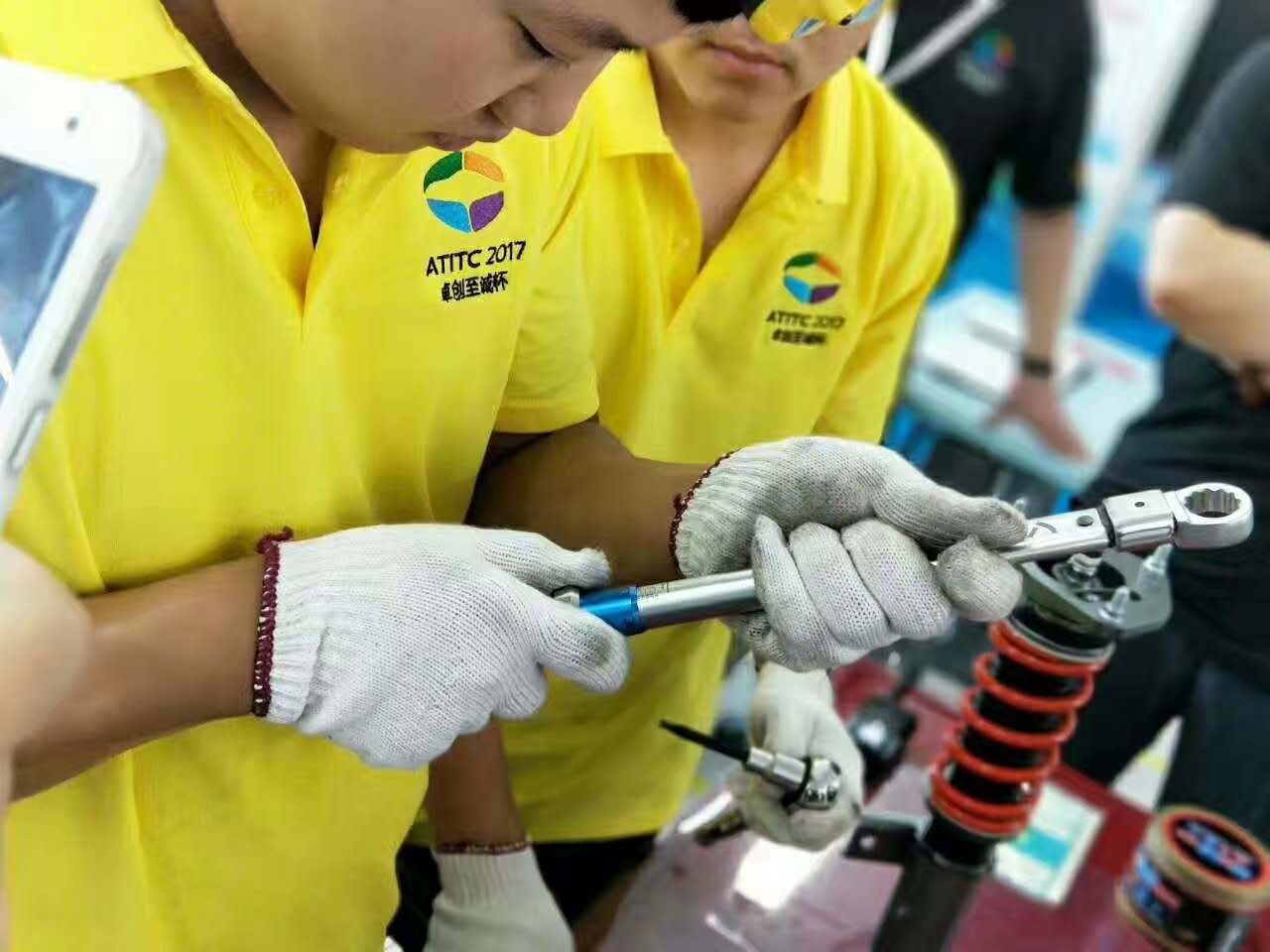 （三）赛项归属产业类型机械行业、交通运输、汽车制造业（四）赛项归属专业大类/类本赛项归属装备制造大类，汽车制造专业类，包含如下专业：560701 汽车制造与装配技术560702 汽车检测与维修技术560703 汽车电子技术560704 汽车造型技术560705 汽车试验技术560706 汽车改装技术560707 新能源汽车技术二、赛项申报专家组三、赛项目的（一）行业背景自2005年起，我国汽车改装市场历经十年发展，逐步从小众走向广泛,从单一走向多元。十年来，我国汽车改装的需求规模在激增，2013年市场规模已达100亿量级，2015年的汽车改装市场达450亿元，市场投资规模逐年递增，且递增幅度已超过20%。虽然我国的汽车改装市场呈现巨大的增长势头，但与国外汽车改装行业相对完整的产业链相比，无论是行业政策、管理规章制度还是应用技术及专业人才，都还存在较大差距。相对于发达国家私人汽车改装达到80％的比率，中国目前改装车的比例还不到汽车保有量的3%。2013年9月，全国工商联改委会向全国政协上报的《关于制定汽车改装相关法规的提案》得到国家五部委（工信部、公安部、商务部、工商总局、质检总局）的批复，这对我国汽车改装行业来说是历史性的，必将对国内汽车改装市场产生重大影响，对推动国内汽车改装市场的创新发展意义重大。2016年7月，“汽车改装法律法规推进会暨中国汽车改装团体标准项目发布会”在北京召开。全国工商联改装委与标准委首次公布的中国汽车改装标准目录共计16项：汽车外包围改装标准、汽车音响改装标准、汽车踏板改加装标准、汽车避震改装标准、汽车轮毂改装标准、汽车强化件加装标准、汽车灯光改装标准、汽车内饰改装标准、汽车改色贴膜改装标准、汽车行李架改加装标准、汽车电脑系统改装标准、汽车电路改装施工标准、汽车外观改装施工标准、汽车内饰改装空气检测标准、汽车改加装后安全检测标准、汽车改装配件可靠性检测标准。2017年7月16日至7月19日，全国首届机械行业职业院校技能大赛“卓创至诚杯”汽车改装造型创新创意及装调技术大赛在长春汽车工业高等专科学校顺利举行，大赛的圆满成功既是对行车产业和职业教育高度融合的极大促进，同时也为举办更大规模的同类技能大赛奠定了坚实的基础。（二）目的和意义汽车改装岗位能力要求主要包括：动力系统性能升级、操控系统性能升级、空力套件及内外饰改装、电气系统个性化改装四大板块。通过本赛项，主要达到如下几个目的：1．引领行业规范，促进校企对接随着经济社会的快速发展和产业结构的优化调整，汽车改装市场发展迅速，但与此同时行业技术规范性缺失、技术人员水平参差不齐的现状也日益突出，严重影响和制约了汽车改装行业的健康发展。通过本赛项，汇集国内外顶级汽车改装技术专家和专业人员，对改装技术及性能检验等操作规范进行深入研讨，以促进行业技术规范的提升和推广，扩大校企合作规模和对接深度。2．促进汽车改装技术专业建设通过本赛项，集中行业专家和国内优秀高职院校课程专家，共同提炼本行业工种典型工作任务，共同研究行业核心知识和技能，共同研发与课程相关的设备设施，共同开发相关的数字化资源，实现对原有专业的升级优化和对现有专业的质量提升，以促进高职院校汽车改装技术的专业发展。3．培养紧缺型高技能人才通过本赛项，促进各高职院校专业实训室建设，引领专业实训教学，规范专业操作，为汽车改装行业培养大量高技能人才，促进本行业整体专业人员的水平提升。4．促进互联网+背景下的学生创业通过本赛项，集中国内外优秀改装配件电商资源和知名改装连锁企业，搭建校企合作信息交流平台。竞赛过程即优秀企业遴选行业优秀人才的过程，企业提供创业渠道，学校提供优秀专业技能人才，全面提升高职院校汽车改装专业就业质量。四、赛项设计原则（一）坚持公开、公平、公正的原则在赛题的设计、赛项的管理、赛事的组织中确保过程与结果的公开、公平、公正，赛项中所有的评判标准客观化、可量化，结果具有唯一性、权威性和准确性。（二）以企业典型工作任务为设计原则技能大赛以改装行业核心技能为竞赛内容，涵盖空力套件内外饰改装和操控系统性能升级的核心专业知识与技能，以实际工作内容为载体，突出体现选手的综合职业能力。（三）以专业客观的评价体系为设计原则充分吸收赛事组织和规划专家、职业院校课程专家、改装行业技术专家、世界技能大赛技术专家、制造厂整车性能标定技术专家的集体智慧，借鉴国内外优秀赛事成果经验，制定科学、严谨、公开、客观的评分标准和技术规范，确保竞赛项目可考可评。（四）以一般性通用型技术平台为设计原则根据行业特点和院校现有条件，赛项选择汽车改装市场相对先进、通用性强、社会保有量大、职业学校已有一定配置基础的大众车系整车作为竞赛平台，更大程度的降低院校的参赛投入。五、赛项方案的特色与创新点赛项方案紧紧围绕改装行业典型工作任务，在强化核心技能的同时提升学习热情。并在竞赛内容选择、竞赛过程安排、竞赛结果评判、竞赛资源转化等方面形成了赛项的特色与创新点。（一）竞赛内容选择赛项以具有浓厚的汽车个性化改装需求为导向设计，提炼出汽车改装领域最为典型的两个工作任务作为竞赛项目，分别是车身拉花和减振调校，以赛促教，做到职业性和教学性相结合。（二）竞赛过程安排根据改装行业的技术特点和职业院校的教学要求，在竞赛过程的安排上，突出工作过程的系统性和规范性，强调教学的技术转化和考核评价。在真实环境下完成工作任务的同时，充分地让参赛院校选手领会到汽车改装文化的魅力。（三）竞赛结果评判借鉴国内优秀赛事及世界技能大赛的成果经验，制定科学、严谨、公开、客观的评分标准和技术规范，做到有据可依、有据可查，避免主观评判和印象打分。除过程和结果考核评价外，创新地采用创意方案现场解析环节，确保竞赛结果公开、公平、公正的同时，增强大赛的创新性、趣味性和观赏性。（四）竞赛资源转化1．行业技术规范此次赛事整合高等院校、行业协会、技术专家、优秀配件资源、一线改装品牌共同促进制定行业技术规范,力争为中国汽车改装行业走向良性、健康、安全、快速发展作出努力。2．课程资源建设充分借助技能大赛的引领和示范作用，以赛促教，将大赛成果与职业院校汽车改装专业课程开发、专业建设、师资培训、校企合作、人才输出等深度融合。六、竞赛内容简介汽车改装造型创新创意及装调技术大赛含改装方案解析、车身创意拉花和绞牙减振装调三个竞赛内容，分值权重分别为20%、40%、40%。其中：改装方案解析包括两个竞赛环节，分别是创意解析和现场问答；车身创意拉花包括两个竞赛环节，分别是车身拉花和作品展示；汽车绞牙减振装调包括四个竞赛环节，分别是减振拆卸、减振组装、减振装调和性能检验。竞赛时长2天。Car modification modeling innovation creative and equipment technical contest proposed to modify the program analysis, body creative pull flowers and twisted teeth vibration adjustment three competition items, the weight of the weight were 20%, 40%, 40%. Among them: the conversion program analysis includes two competition links, namely, creative analysis and on-site question and answer; body creative pull flowers, including two competition links, namely the body pull flowers and works show; car twist vibration adjustment, including four competition links , Respectively, is the vibration relief, vibration assembly, vibration adjustment and performance testing. Contest is 2 days long.七、竞赛方式（一）竞赛以团体赛方式进行。每个参赛队2名选手，参赛选手必须是2018年度高等职业学校全日制在籍学生或五年制高职中四至五年级（含四年级）的全日制在籍学生，不限性别，年龄须不超过25周岁，年龄计算的截止时间以比赛当年的5月1日为准。往届全国职业院校技能大赛同类赛项中获一等奖的选手，不得参加同一项目同一组别的赛项。（二）竞赛队伍组成：由各省、自治区和直辖市为单位组队参赛，同一学校相同项目报名参赛队不超过1支，不得跨校组队；指导教师须为本校专兼职教师，每队限报2名指导教师。（三）2018年本赛项邀请国际团队参赛，欢迎境外代表队到场有序观摩。八、竞赛时间安排与流程九、竞赛试题（一）改装方案解析创意解析赛题名称为汽车改装创新创意设计方案。要求：针对迈腾B7（黑色基本型）进行整车个性化改装方案创新创意设计。改装方案考核范围包括动力系统性能升级、操控系统性能升级、空力套件及内外饰改善、电气系统个性化升级，在对改装预算不做限制的条件下，阐述工作价值，赢得客户认同。于赛前验证PPT文件，包括比赛用PowerPoint 演示文稿（文件后缀名“.ppt”或“.pptx”）和备用PDF格式（文件后缀名“.pdf”）两种。（参赛PPT不得体现参赛队选手称谓、学校名称、地域特征等相关识别信息，如有该环节零分计）。现场问答题库含200道以上单项选择题，范围涵盖汽车改装文化及改装技术，并于赛前全部公开。（二）车身创意拉花  车身创意拉花试题（式样）                      （三）绞牙减振装调 绞牙减振装调试题（式样）十、评分标准制定原则、评分方法、评分细则（一）评分标准在赛题的设计、赛项的管理、成绩的评定、赛事的组织中确保过程与结果的公开、公平、公正，赛项中所有的评判标准客观化、可量化，结果具有唯一性、权威性和准确性。（二）评分方式（三）评分细则十一、奖项设置本赛项设团体一、二、三等奖。以赛项实际参赛队总数为基数，一、二、三等奖获奖比例分别为10%、20%、30%（小数点后四舍五入）；获一等奖参赛队的指导教师获“优秀指导教师奖”。十二、技术规范本赛项的技术规范包括：汽车专业的教育教学要求、行业、职业技术标准、国家标准，以及根据高职目录修订后的相关专业人才培养标准和规范。 十三、建议使用的比赛器材、技术平台和场地要求（一）场地要求竞赛在承办院校合格场地进行，每个竞赛工位设有双柱举升机、220V电源、气动工具气源、工作灯、工具套装、工作台等竞赛设施，场地采光、照明、通风、消防措施良好。所有竞赛工位都配置高清监控摄像头，对赛场进行24小时不间断监控，一方面监控比赛现场，为仲裁提供视频依据；另一方面同步直播竞赛过程，全面展示竞赛盛况。赛场内安排有裁判室、检录室、仲裁室、监督室、专家室、医疗室、媒体中心、选手候考室、选手休息室、卫生间等必要区域；裁判区、仲裁室、选手封闭区刚性隔离，配备志愿者，严禁外人进入。（二）竞赛工位（三）技术平台十四、安全保障（一）成立专门安全小组，确保所有比赛设备设施遵照国家规范与要求，均不能对操作者、裁判、比赛工作人员、观众和比赛场地造成伤害。（二）比赛场地严格按照汽车改装作业要求，配备改装防护装置及急救措施与方案。（三）确保赛场内人员配备维护安全设备，未按照规定穿戴安全设备者，严禁进入赛场。（四）赛场内人员未经大会允许，不得擅自更换或带出相关设备、工具、器材、材料等竞赛用品。（五）赛场提供应急医疗措施和消防措施，配备急救人员，齐全抢救措施。（六）针对各领赛、裁判、赛场会务人员，进行赛前安全培训，确保与建立正确的安全防护与应急措施。十五、经费概算十六、比赛组织与管理（一）比赛组织1．赛项承办校承办院校在赛项执委会领导下，负责承办赛项的具体保障实施工作，主要职责包括：按照赛项技术方案要求落实比赛场地及基础设施，赛项宣传，组织开展各项赛期活动，参赛人员接待，比赛过程文件存档等工作，赛务人员及服务志愿者的组织，赛场秩序维持及安全保障，赛后搜集整理大赛影像文字资料上报大赛执委会等。赛项承办院校按照赛项预算执行各项支出。承办院校人员不得参与所承办赛项的赛题设计和裁判工作。2．赛项合作企业合作企业负责设备支持、资金支持和技术保障等。赛项合作企业按照《全国职业院校技能大赛企业合作管理办法》规范自身的赛项保障和服务活动，不得从事任何有损大赛形象的行为。3．赛项执委会赛项执行委员会全面负责本赛项的筹备与实施工作，接受大赛执委会领导，接受赛项所在分赛区执委会的协调和指导。赛项专家组在赛项执委会领导下开展工作，负责本赛项技术文件编撰、赛题设计、赛场设计、设备拟定、赛事咨询、技术评点、赛事成果转化、赛项裁判人员培训、赛项说明会组织等竞赛技术工作；同时负责赛项展示体验及宣传方案设计。赛项专家组人员须报备大赛执委会办公室核准。（二）比赛管理1．设备的管理竞赛用主要设备和工具，由赛项专家组根据大赛“赛项申报与遴选办法”确定的结果、赛项竞赛规程，由赛项专家组确定方案，并根据行业特点，选择技术先进、通用性强、社会保有量高的设备作为竞赛平台，报备大赛执委会办公室批准后，通过公开竞争等方式确定。2．现场的管理（1）赛场环境：现场照明要求应不低于行业标准，通风良好，温湿度适宜，确保赛场环境适宜。（2）赛位设置：应采取必要的物理性隔离，各赛位的用电采用分区设计，确保互不干扰，并配备有稳定的用电和应急措施，设置消防逃生通道。（3）赛场观摩管理：在确保竞赛选手不受干扰的前提下，全面开放赛场，吸引社会各界人士到场观赛，提升技能大赛的关注度和影响力。赛场选手竞赛的核心区域，应指定参观路线、规定停留时间，安排专职人员进行管控与疏导。（4）赛场布局管理：按照赛场集中、赛位独立的原则设计赛场布置。选手竞赛单元相对独立，确保选手独立开展比赛，不受外界影响；赛位集中布置，保证竞赛氛围。（5）赛场生活设置管理：卫生间、医疗、维修服务、生活补给站和垃圾分类回收点都在警戒线范围内，以确保大赛在相对安全的环境内进行，杜绝发生选手与外界交换信息、串通作弊的情形。（6）赛场安全管理：设置安全通道和警戒线，确保进入赛场的大赛参观、采访、视察的人员限定在安全区域内活动，以保证大赛安全有序进行。3．参赛院校选手和教师的管理赛事承办单位统一安排参赛选手和指导教师食宿。承办单位须尊重少数民族参赛人员的宗教信仰及文化习俗，根据国家相关的民族、宗教政策安排好少数民族参赛选手和教师的饮食起居。4．竞赛成绩的产生和管理在监督组监督下，将技能竞赛结果分别由工位号转换为参赛队，然后进行分值排序，打印封装。竞赛成绩相同时，完成工作任务所用时间少的名次在前；竞赛成绩、完成工作任务用时均相同时，名次并列。单项竞赛成绩（得分）在当日竞赛完毕2小时后公布，裁判长、仲裁长、监督组长审核签字；最终排名由裁判长汇报比赛情况和结果，技术监督组及执委会对竞赛成绩进行审核。经组委会研究通过后，在闭赛式上公布。十七、教学资源转化建设方案本赛项的资源转化主要包括以下两个部分的工作内容：其一，基础资料转化。收集整理赛事举办过程发布的各类资料，包括：竞赛样题、试题库；竞赛技能考核评分要点；评委、裁判、专家点评材料等，形成一套完整的技术资料，采用网站专题的形式展现给职业院校；其二，赛事资料转化。对参赛选手的参赛视频；考核环境描述；评委、裁判、专家点评；优秀选手、指导教师访谈等文字记录和音视频资料等进行整理，刻录成光盘，反馈给学校，以便各学校可以针对选手在比赛过程出现的问题进行针对性的训练和解决；将优秀选手的视频在网站上呈现，便于职业院校在实际教学过程中进行参考。通过上述途径，结合职业院校在校企合作、专业课程体系建设、教材合编、实训基地建设、教师企业实践、教师培训、学生企业实习等项目的开展工作，达到以赛促学、以赛促教、以赛促改之目的。加快建设汽车改装现代职业教育体系和课程体系，以适应行业产业的持续快速发展对职业教育提出的新要求，培养和储备专业技能人才，推动职业教育更好地承担起服务社会的职能，更好地满足经济社会全面发展的需要。十八、筹备工作进度时间表依据赛项筹备工作，制定筹备工作时间进度表。十九、裁判人员建议二十、其他本赛项承诺于开赛1个月前，在大赛网络信息发布平台上（www.chinaskills-jsw.org）公开赛题或赛题库。日程时间内容地点第一天13:00-14:30参观比赛现场比赛现场第一天14:30-17:00验证参赛PPT多媒体中心第一天16:00-17:00召开领队会议会议室第二天09:00-11:00大赛开幕式开幕式现场第二天07:00-08:00检录和加密第二天08:00-12:00改装方案解析竞赛比赛现场1第二天08:00-12:00车身创意拉花竞赛比赛现场2第二天12:00-13:00午餐第二天13:00-17:00改装方案解析竞赛比赛现场1第二天13:00-17:00车身创意拉花竞赛比赛现场2第二天18:00-19:00公示竞赛成绩第三天07:00-08:00检录和加密比赛现场第三天08:00-12:00绞牙减振装调竞赛比赛现场第三天12:00-13:00午餐比赛现场第三天13:00-17:00绞牙减振装调竞赛比赛现场第三天18:00-19:00公示竞赛成绩第四天08:00-09:00获奖队彩排闭幕式现场第四天09:30-11:30大赛闭幕式闭幕式现场1、填写车辆信息1、填写车辆信息车辆型号原车颜色2、左前翼子板拉花   2、左前翼子板拉花   2、左前翼子板拉花   漆面检查□  无损伤       □  有损伤       □  其他□  无损伤       □  有损伤       □  其他图案检查□  无损伤       □  有损伤       □  其他□  无损伤       □  有损伤       □  其他气泡检查□  无气泡       □  有气泡       □  其他□  无气泡       □  有气泡       □  其他褶皱检查□  无褶皱       □  有褶皱       □  其他□  无褶皱       □  有褶皱       □  其他边角检查□  无起边       □  有起边       □  其他□  无起边       □  有起边       □  其他残膜检查□  无残膜       □  有残膜       □  其他□  无残膜       □  有残膜       □  其他翼子板左上基准点与拉花图案左上几何点最短距离翼子板左上基准点与拉花图案左上几何点最短距离    （mm）翼子板左下基准点与拉花图案左下几何点最短距离翼子板左下基准点与拉花图案左下几何点最短距离    （mm）翼子板右上基准点与拉花图案右上几何点最短距离翼子板右上基准点与拉花图案右上几何点最短距离    （mm）翼子板右下基准点与拉花图案右下几何点最短距离翼子板右下基准点与拉花图案右下几何点最短距离    （mm）3、右前翼子板拉花      3、右前翼子板拉花      3、右前翼子板拉花      漆面检查□  无损伤       □  有损伤       □  其他□  无损伤       □  有损伤       □  其他图案检查□  无损伤       □  有损伤       □  其他□  无损伤       □  有损伤       □  其他气泡检查□  无气泡       □  有气泡       □  其他□  无气泡       □  有气泡       □  其他褶皱检查□  无褶皱       □  有褶皱       □  其他□  无褶皱       □  有褶皱       □  其他边角检查□  无起边       □  有起边       □  其他□  无起边       □  有起边       □  其他残膜检查□  无残膜       □  有残膜       □  其他□  无残膜       □  有残膜       □  其他翼子板左上基准点与拉花图案左上几何点最短距离翼子板左上基准点与拉花图案左上几何点最短距离      （mm）翼子板左下基准点与拉花图案左下几何点最短距离翼子板左下基准点与拉花图案左下几何点最短距离        （mm）翼子板右上基准点与拉花图案右上几何点最短距离翼子板右上基准点与拉花图案右上几何点最短距离        （mm）翼子板右下基准点与拉花图案右下几何点最短距离翼子板右下基准点与拉花图案右下几何点最短距离      （mm）4、前机盖拉花  4、前机盖拉花  漆面检查□  无损伤       □  有损伤       □  其他图案检查□  无损伤       □  有损伤       □  其他气泡检查□  无气泡       □  有气泡       □  其他褶皱检查□  无褶皱       □  有褶皱       □  其他边角检查□  无起边       □  有起边       □  其他残膜检查□  无残膜       □  有残膜       □  其他5、翼子板拉花对称性    5、翼子板拉花对称性    左上测量点数据□  左右翼子板一致   □  左右翼子板不一致左下测量点数据□  左右翼子板一致   □  左右翼子板不一致右上测量点数据□  左右翼子板一致   □  左右翼子板不一致右下测量点数据□  左右翼子板一致   □  左右翼子板不一致1、填写车辆信息1、填写车辆信息车辆型号车辆VIN码2、减振拆卸2、减振拆卸数据测量1（拆卸前倾角相对值）                    ° 数据测量2（拆卸前前束相对值）前：    mm    后：    mm数据测量3（拆卸前高度相对值）                    mm3、减振组装3、减振组装推力球轴承与垫圈间隙接触    □ 未达    □ 已过减振器六角螺母扭矩                       N.m螺旋弹簧高度                       mm减振器桶身高度                       mm减振器阻尼力段位                       段位4、减振装调4、减振装调减振器支座/弹簧座连接螺栓扭矩：            N.m车轮轴承支座/减振器连接螺栓扭矩：          N.m转向节主销/控制臂连接螺母扭矩：    N.m车轮轴承支座/转向横拉杆头连接螺母扭矩：          N.m连接杆/稳定杆连接螺母扭矩：          N.m减振器/连接杆连接螺母扭矩：          N.m5、性能检验5、性能检验数据测量1（安装后倾角相对值）                    ° 数据测量2（安装后前束相对值）前：    mm    后：    mm数据测量3（安装后高度相对值）                    mm竞赛项目评分方式裁判数量总分改装方案解析现场评分+机考评分≥7名100分车身创意拉花过程评分+结果评分≥2名100分绞牙减振装调过程评分+结果评分≥2名100分竞赛项目一级指标配分二级指标配分改装方案解析创意解析20分创意解析20分改装方案解析现场问答10分现场问答10分车身创意拉花车身拉花30分职业素养5分车身创意拉花车身拉花30分车身拉花25分车身创意拉花作品展示5分作品展示5分绞牙减振装调减振装调35分职业素养5绞牙减振装调减振装调35分减振拆卸8分绞牙减振装调减振装调35分减振组装11分绞牙减振装调减振装调35分减振装调6分绞牙减振装调减振装调35分性能检验5分序号标准号中文标准名称1GB/T 15746.2-1995汽车修理质量检查评定标准2GB/T 7258—2004机动车运行安全技术条件3GB/T 18344汽车维护、检测、诊断技术规范4DB11T 135—2001汽车发动机大修竣工出厂技术条件比赛日比赛项目竞赛工位备用工位工位规格第一比赛日改装方案解析10200㎡第一比赛日车身创意拉花1015m×8m第二比赛日绞牙减振装调1015m×8m赛项器材说明数量/工位迈腾B7整车2012-2015款迈腾B7 1.8TSI基本型整车1台汽车改装专用工具车套装弹簧和减震器，防倾杆、专用工具；包含裁膜线、拆膜刀、美工刀、美纹纸、助粘剂、定位器、喷壶、热风枪；调节扳手、锁紧扳手、倾角测量仪、红外测量仪、钢板直尺、游标卡尺、皮尺、头灯；包含羊毛刮板，直角刮板、斜角刮板；扭力扳手及套头套装；1套车身拉花改色膜套装形象设计改色膜套装；形象设计专用转移膜套装1套项目说  明资金（万元）会议1. 赛前专家组筹备会议4次2. 赛前说明会1次3. 赛后总结会1次5环境氛围布置竞赛场地搭建竞赛场地环境氛围布置场外活动环境氛围布置开闭幕式布置比赛场地租赁费18劳务费用1．专家组2．仲裁组3．裁判组4．监督组5．技术支持人员6. 工作及服务人员9比赛设备使用维护折损费1. 比赛设备折损费2. 前期技术准备调试费3. 油液及易耗品费用16交通费专家、裁判、仲裁、监督员交通费2住宿伙食费专家、裁判、仲裁、监督员、技术支持人员、聘请人员等2宣传1．媒体宣传2. 宣传片制作4赛项保障1．选手、指导教师及领队服装2. 参赛各种标识3. 赛项指南、裁判指南等印制4. 比赛文件印刷5. 办公耗材2合计58序号事项及内容开始时间1赛项申报2017年9月2确认赛项执委会2017年10月5日3专家组组建2017年10月25日4专家组第一次会议2017年11月5日5确定比赛场地2017年11月15日6赛项技术平台定型2017年11月20日7确定样题和评分细则2017年11月25日8参赛队报名2018年1月5日9服装数量规格确定2018年1月20日10场地布置规划2018年2月10日11成立命题专家组2018年2月20日12启动试题库建设2018年2月20日13召开赛项说明会2018年3月1日14服装制作2018年3月5日15确定裁判名单2018年3月8日16成立竞赛现场指挥部2018年3月10日17完成竞赛指南2018年3月20日18赛场设备安装调试2018年3月25日19专家封闭命题赛前一周20专家、裁判培训赛前一周21开幕式根据大赛组委会统一安排22正式比赛根据大赛组委会统一安排23闭幕式根据大赛组委会统一安排序号专业技术方向知识能力要求执裁、教学、工作经历专业技术职称人数1汽车检测专业汽车技术/教育教学拥有5年以上教学或一线工作经验副高/高级技师以上102汽车制造专业车辆工程/性能标定拥有5年以上教学或一线工作经验副高/高级技师以上103汽车改装技术汽车技术/改装技术拥有5年以上教学或一线工作经验副高/高级技师以上104裁判员合计裁判员合计裁判员合计裁判员合计30